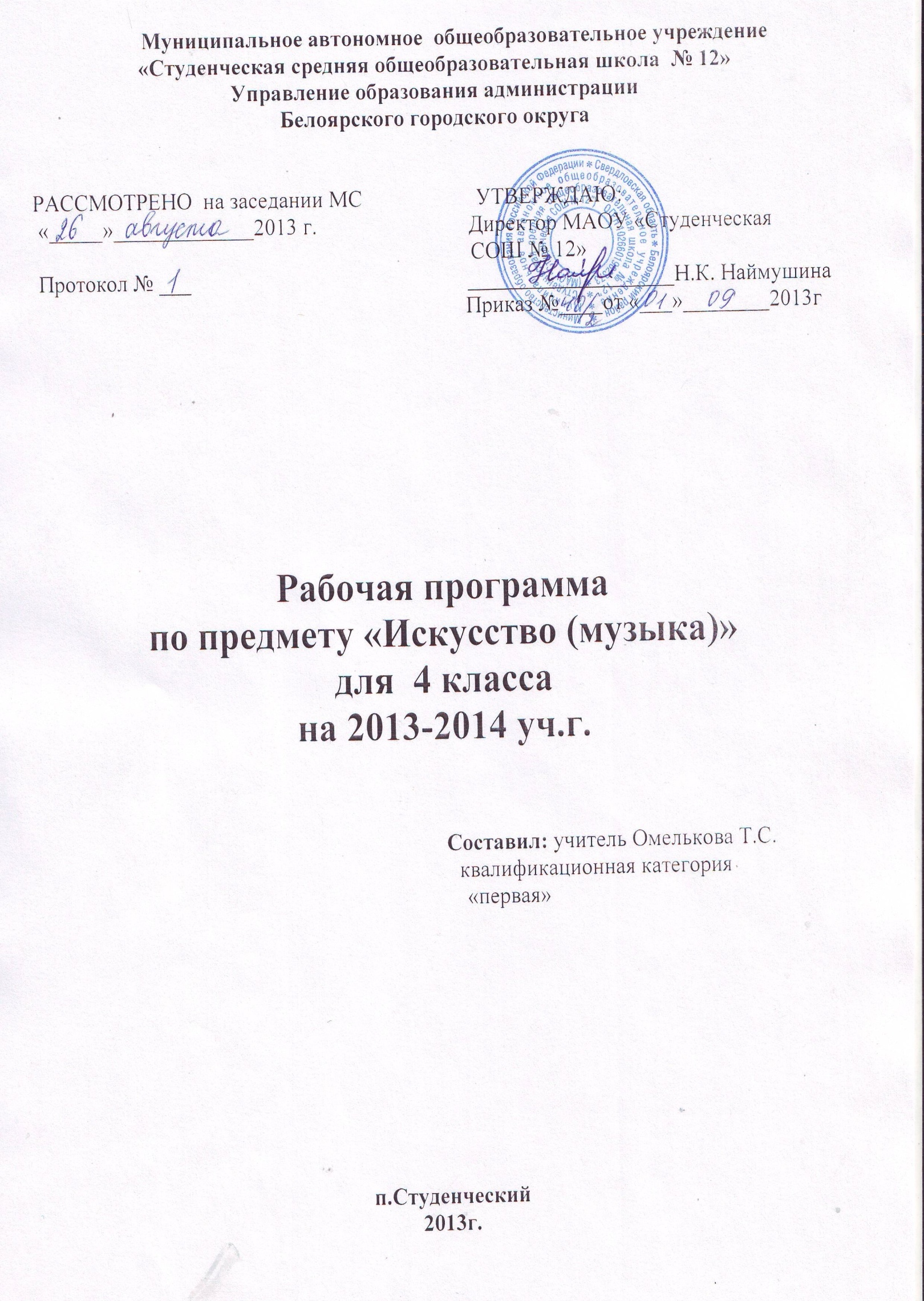 Пояснительная записка Рабочая программа учебного предмета «Искусство (музыка)» составлена в соответствии с требованиями федерального компонента Государственного стандарта начального общего образованияРабочая программа разработана применительно к учебной программе по музыке для общеобразовательных учреждений на основании учебно-методического комплекса Т.Н. Науменко, В.В. Алеева.Настоящий календарно-тематический план учитывает возрастную специфику учащихся. Согласно действующему в школе учебному плану рабочая программа предусматривает 1 час в неделю в четвёртых классах.В соответствии с этим реализуется типовая программа по музыке для. общеобразовательных учреждений в объеме 34 часов.содержание  программы Основы музыкальной культуры
Представления  о музыке. Образная природа музыкального искусства. Воплощение в музыке настроений, чувств, характера человека, его отношения к природе, к жизни.

Музыка народная и профессиональная. Композитор - исполнитель - слушатель. Музыкальный фольклор народов России и мира, народные музыкальные традиции родного края, сочинения профессиональных композиторов.

Выразительность и изобразительность в музыке. Интонация в музыке. Основные средства музыкальной выразительности (мелодия, ритм, темп, тембр, динамика.).

Различные виды музыки: вокальная, инструментальная; сольная, хоровая, оркестровая. Представление о многообразии музыкальных жанров (песня, танец, марш и их разновидности; опера, мюзикл, балет) и форм (двух- и  трёхчастная, вариации , рондо) . Песенностъ, танцевальность,   маршевость.
Основы нотной грамоты.
Певческие голоса: детские, женские, мужские. Хоры: детский, женский, мужской, смешанный. Музыкальные инструменты. Оркестры: народных инструментов, духовой, симфонический.


Представления о музыкальной жизни страны


Государственный музыкальный символ - Гимн России.

Музыкальные традиции родного края.
Конкурсы и фестивали юных музыкантов. Детский музыкальный театр. Музыка в детских радио- и телепередачах. Музыкальные аудиозаписи и видеофильмы для детей.

 Опыт музыкально-творческой деятельности


Приобретение первоначального творческого опыта в различных видах музыкальной деятельности.

Слушание музыки. Личностно-окрашенное эмоционально-образное восприятие музыки, разной по характеру, содержанию, средствам музыкальной выразительности; накопление музыкально-слуховых представлений об интонационной природе музыки, многообразии ее видов, жанров и форм.

Приобретение индивидуального опыта восприятия музыки выдающихся представителей отечественной и зарубежной музыкальной классики (М.И. Глинка, П.И. Чайковский, С.С. Прокофьев, Р.К. Щедрин, В.А. Моцарт, Р. Шуман, Э. Григ).

Произведения современных композиторов для детей.

Пение. Самовыражение ребенка в пении с сопровождением и без сопровождения, одноголосном и с элементами  двухголосия, с ориентацией на нотную запись. Поиски исполнительских средств выразительности для воплощения музыкального образа в процессе разучивания и исполнения произведения, вокальной импровизации. Освоение вокально-хоровых умений и навыков для передачи музыкально-исполнительского замысла.

Инструментальное музицирование. Накопление опыта творческой деятельности в индивидуальном и коллективном музицировании на элементарных музыкальных инструментах в процессе разучивания и исполнения произведений, сочинения ритмического аккомпанемента, импровизации.

Музыкально-пластическое движение. Индивидуально-личностное выражение характера музыки и особенностей ее развития пластическими средствами в коллективной форме деятельности при создании музыкально-пластических композиций и импровизации, в том числе танцевальных.

Драматизация музыкальных произведений. Участие в театрализованных формах игровой музыкально-творческой учебной деятельности: инсценировка песен, танцев.

Выражение образного содержания музыкального произведения средствами изобразительного искусства (в рисунке, декоративно-прикладном творчестве), в создании декораций и костюмов к инсценировкам.


 Требования к уровню подготовки оканчивающих начальную школу
В результате изучения музыки ученик должен

знать/понимать:

- слова и мелодию Гимна России;

- выразительность и изобразительность музыкальной интонации;

- смысл понятий: "композитор", "исполнитель", "слушатель";

- названия изученных жанров и форм музыки;

- образцы музыкального фольклора, народные музыкальные традиции родного края (праздники и обряды);

- названия изученных произведений и их авторов;

- наиболее популярные в России музыкальные инструменты; певческие голоса, виды оркестров и хоров;

уметь:
- узнавать изученные музыкальные произведения и называть имена их авторов;
- определять на слух основные жанры музыки (песня, танец и марш);
определять и сравнивать характер, настроение и средства выразительности (мелодия, ритм, темп, тембр, динамика) в музыкальных произведениях (фрагментах);

- передавать настроение музыки и его изменение: в пении, музыкально-пластическом движении, игре на элементарных музыкальных инструментах;

- исполнять в хоре вокальные произведения с сопровождением и без сопровождения, одноголосные и с элементами  двухголосия;

- исполнять несколько народных и композиторских песен (по выбору учащегося);

использовать приобретенные знания и умения в практической деятельности и повседневной жизни для:

- восприятия художественных образцов народной, классической и современной музыки;

- исполнения знакомых песен;

- участия в коллективном пении;

- музицирования на элементарных музыкальных инструментах;

- передачи музыкальных впечатлений пластическими, изобразительными средствами и др.Освоение содержания программы реализуется с помощью использования следующих методов предложенных авторами программы:Метод художественного, нравственно-эстетического познания музыки;Метод эмоциональной драматургии;Метод создания «композиций»;Метод игры;Метод художественного контекста.Элементарные понятия из области музыкальной грамоты усваиваются детьми в процессе разнообразных видов музыкальной деятельности: восприятия музыки и размышлениях о ней, пении: пластическом интонировании и музыкально-ритмических движениях, инструментальном музицировании разного рода импровизаций (речевых, вокальных, ритмических, пластических, художественных ) , ,разыгрывания" и драматизации произведений программного характера.В качестве форм промежуточного и итогового контроля могут использоваться музыкальные викторины на определение музыкальных произведений; анализ музыкальных произведений определение эмоционального содержания и музыкальной формы; тестирование, разработанное авторами  программы.Стандарт ориентирован на воспитание школьника — гражданина и патриота России, развитие духовно - нравственного мира школьника, его национального самосознания.:КАЛЕНДАРНО-ТЕМАТИЧЕСКОЕ ПЛАНИРОВАНИЕКоличество часов по учебному плану всего - 34, в неделю -1 час.Материально-техническое обеспечениеДля информационно-компьютерной поддержки учебного процесса предполагается использование следующих программно-педагогических средств, реализуемых с помощью компьютера:Энциклопедия классической музыки (Композиторы, исполнители, произведения, инструменты, жанры и стили музыки, экскурсии, анимация, хронология, словарь терминов и викторина).Энциклопедия Кирилла и Мефодия.CD «Учимся понимать музыку» (Кирилла и Мефодия)CD «Волшебная флейта» обучающая игра.Энциклопедия искусствCD «Музыкальный класс» обучающая программа;Интернет-ресурСписок литературы.Зыбылин М.,, Русский народ. Его обычаи, обряды, предания, суеверия. ,, М., 2000.2.Израилев	Ар. священник.,, Колокола и звоны.,, М., 2001 3.Латынин	Л. А.,, Образы народного искусства .,, Сер. «Искусство». М.: Знание, 2003. 4.Левашова О.К.	 ,, История русской музыки.,, Т. 1. М., 2003. 5.Локшин Д. Н. ,, Замечательные русские хоры и их дирижеры. ,, М., 2008.MULTIMEDIA – поддержка предмета1. Мультимедийная программа «Учимся понимать музыку»2. Мультимедийная программа «Соната» Лев Залесский и компания (ЗАО) «Три сестры» при издательской поддержке ЗАО «ИстраСофт» и содействии Национального Фонда подготовки кадров (НФПК)3. Музыкальный класс. 000 «Нью Медиа Дженерейшн».4. Мультимедийная программа «Шедевры музыки» издательства  «Кирилл и Мефодий»5. Мультимедийная программа «Энциклопедия классической музыки» «Коминфо»6. Электронный  образовательный ресурс (ЭОР) нового поколения (НП) 7. Мультимедийная программа «Музыка. Ключи»8.Мультимедийная программа "Музыка в цифровом пространстве"9. Мультимедийная программа «Энциклопедия Кирилла и Мефодия 2009г.»10.Мультимедийная программа «История музыкальных инструментов»11.Единая коллекция - http://collection.cross-edu.ru/catalog/rubr/f544b3b7-f1f4-5b76-f453-552f31d9b16412.Российский общеобразовательный портал - http://music.edu.ru/13.Детские электронные книги и презентации - http://viki.rdf.ru/14. «Уроки музыки с дирижером Скрипкиным». Серия «Развивашки». Мультимедийный диск (CD ROM) М.: ЗАО «Новый диск», 2008. 15. CD-ROM. «Мир музыки». Программно-методический комплекс» под редакцией Г.П.Сергеевой. ЗАО «Новый диск», 2009.ДатаСодержаниеКол-во часов1 четверть.Тема «Музыка моего (русского) народа».9 часов1. Введение в тему. Понятие - народная музыка.Отличительные черты музыки народной и композиторской.1 час2. Особенности русской народной музыки, песни.Понятия - а саррellа, распевы.1 час3. Виды народных песен (лирическая , хороводная, плясовая).3 часа4. Частушка как пример устного народного творчества.1час/5. Народная тематика в творчестве русских композиторов.1 „час6 Оркестр народных инструментов.1 час7. Обобщение темы «Музыка моего народа».1 час2 четверть.Тема «Между музыкой разных народов стран ближнего зарубежья (СНГ)нет непереходимых границ».7 часов1. Введение. Музыка Белоруссии и Украины. Единство происхождения.2 часа2. Музыка стран Закавказья (Армения, Грузия, Азербайджан).1 час3. Узбекская народная музыка. Понятие - национальный колорит.Г час3. Казахская народная музыка.1 час4. Музыка прибалтийских стран (Латвия, Литва, Эстония).1 час5. Обобщение темы «Музыка стран ближнего зарубежья».1 час-3 четверть.Тема «Между музыкой разных народов мира нет непереходимыхграниц».10 часов1. Введение. Путешествие по Америке.1 час2. Путешествие по Италии: певческая культура страны.1 час3. Путешествие по Норвегии: творчество Э.Грига.1 час4. Путешествие по Австрии: венские классики.1 час5. Путешествие по Франции: творчество К.А.Дебюсси.1 час/6. Путешествие по Испании: особенности музыкальных традиций1 час/7. Путешествие по Польше: творчество M.К. Огинского.1 час8. Путешествие по Японии: особенности музыкального языка.1 час9. Путешествие по Африке: музыкальная культура континента..1 час10. Обобщение темы «Музыка разных стран и народов».1 час4 четверть.Тема : «Композитор-исполнитель-слушатель».8 часов1. Введение. Три составляющих искусства.1 час2. Мастерство композитора.2 часа3. Мастерство исполнителя.2 часа4. Мастерство слушателя.2 часа5. Обобщение тем года. Урок-концерт.1 час